15 июня в нашем лагере прошла акция «Дети цветы жизни». Еще раз поговорили о важном – о профилактике детского дорожно-транспортного травматизма. С помощью вожатых младшие дети смогли отправиться в увлекательное путешествие в страну безопасности.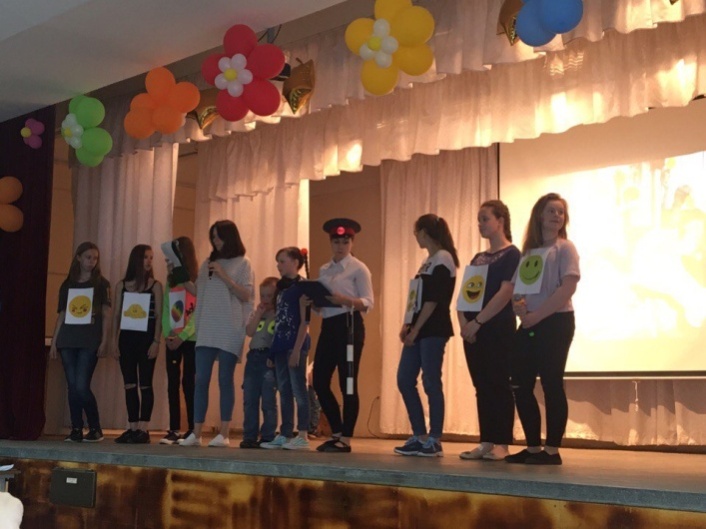 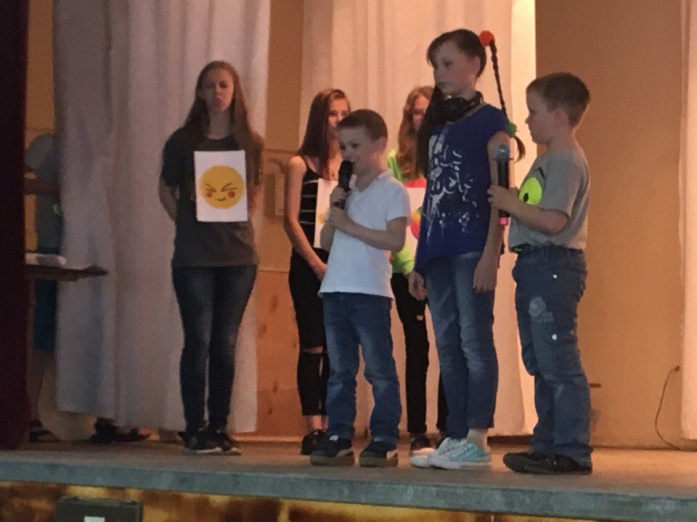 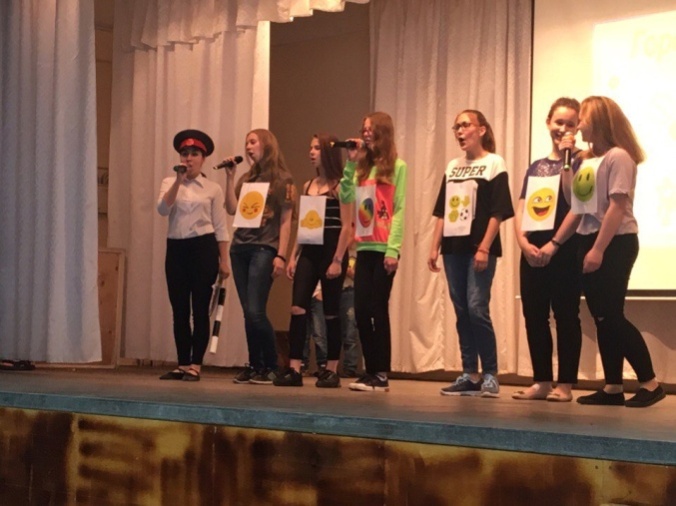 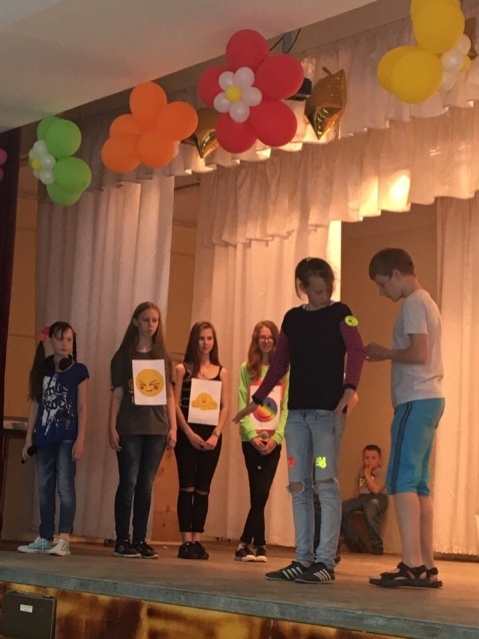 